Даты проведения дней открытых дверей:   17.04.2021;    22.05.2021.Регистрация в 9:40, начало в 10:00. При себе иметь средства индивидуальной защиты (маску, бахилы).Колледж Связи приглашает учеников 9 и 11 классов на обучение по 5 специальностям: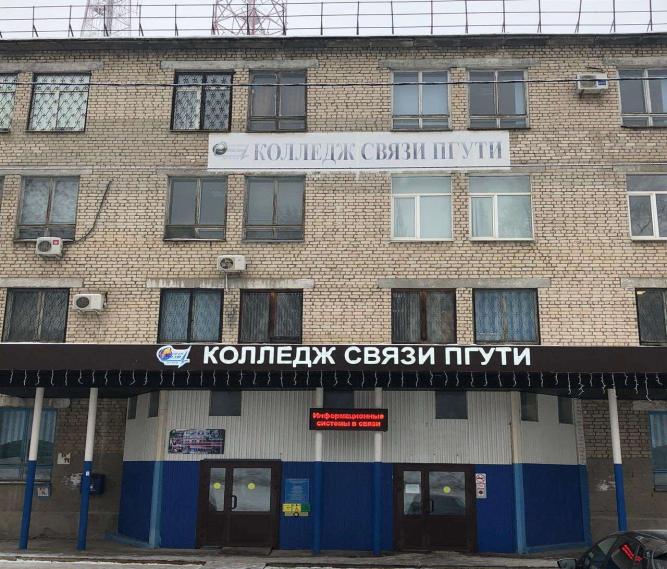 